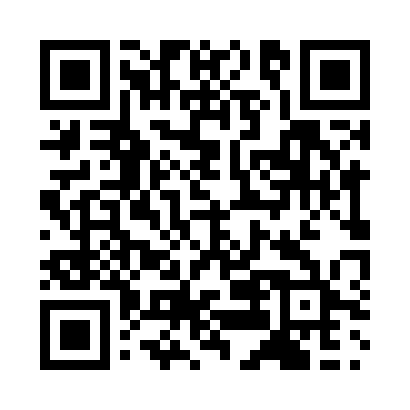 Prayer times for Bangangte, CameroonWed 1 May 2024 - Fri 31 May 2024High Latitude Method: NonePrayer Calculation Method: Muslim World LeagueAsar Calculation Method: ShafiPrayer times provided by https://www.salahtimes.comDateDayFajrSunriseDhuhrAsrMaghribIsha1Wed4:546:0612:153:336:247:322Thu4:546:0612:153:346:247:323Fri4:536:0512:153:346:247:324Sat4:536:0512:153:346:247:325Sun4:536:0512:153:346:247:326Mon4:526:0512:143:356:247:327Tue4:526:0512:143:356:247:338Wed4:526:0412:143:356:247:339Thu4:526:0412:143:356:247:3310Fri4:516:0412:143:366:247:3311Sat4:516:0412:143:366:257:3312Sun4:516:0412:143:366:257:3413Mon4:516:0412:143:376:257:3414Tue4:506:0412:143:376:257:3415Wed4:506:0412:143:376:257:3416Thu4:506:0412:143:376:257:3417Fri4:506:0312:143:386:257:3518Sat4:506:0312:143:386:257:3519Sun4:496:0312:143:386:257:3520Mon4:496:0312:143:386:267:3521Tue4:496:0312:153:396:267:3622Wed4:496:0312:153:396:267:3623Thu4:496:0312:153:396:267:3624Fri4:496:0312:153:406:267:3625Sat4:496:0312:153:406:267:3726Sun4:496:0312:153:406:277:3727Mon4:496:0312:153:406:277:3728Tue4:496:0312:153:416:277:3829Wed4:496:0412:153:416:277:3830Thu4:496:0412:163:416:277:3831Fri4:496:0412:163:426:287:38